 	APTAUJAS LAPA	Sabiedriskās apspriedes norises vieta un laiks:	Sabiedrisko aktivitāšu centrā "Strūžānu skola", Strūžāni, Gaigalavas pag., Rēzeknes nov., 2018. gadaaprīlī plkst. 17.00Atbildīgās personas:	Sabiedrisko aktivitāšu centra "Strūžānu skola" vadītāja Jolanta Mihailova, tel. 22048496, e-pasts sac.struzanuskola@inbox.lv, un Gaigalavas pagasta pārvaldes lietvede Valentīna Puste, tel.64644537, e-pasts info@gaigalava.lvAptaujas anketas var iesniegt līdz 17.04.2018.:	Sabiedrisko aktivitāšu centrā "Strūžānu skola" (adrese: "Strūžānu skola", Strūžāni, Gaigalavas pag., Rēzeknes nov., tālr. 22048496) darba laikā no plkst. 9.00 līdz 17.00 vai ierosinājumu pastkastītēRēzeknes novada Gaigalavas pagasta pārvaldē (Rēzeknes iela 2, Gaigalava, Gaigalavas pag., Rēzeknes nov., tālr. 64644537) pie lietvedes darba dienās no 8.00 līdz 12.30 un no 13.00 līdz 16.30sūtot elektroniski uz e-pastu info@gaigalava.lv Lūdzam izteikt viedokli par iespējamo Strūžānu ciema nosaukuma maiņu:	 atbalstu ◻	noraidu ◻Lūdzu, pamatojiet savu viedokli vai norādiet priekšlikumu:Ziņas par respondentu:	Vārds, uzvārds:	 	Tālruņa numurs:	 	Adrese:	 	Datums: 		Paraksts: 	Detalizētāku informāciju skatīt aptaujas lapas otrā pusē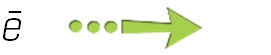 Aptaujas ierosinātājs: Rēzeknes novada pašvaldība, pamatojoties uz Gaigalavas pagasta Strūžānu ciema iedzīvotāju iesniegumuIerosinājuma pamatojums: Divi viens otram tuvu esoši ciemi ar vienādu nosaukumu (Strūžānu ciems Gaigalavas pagastā un Strūžānu ciems Strūžānu pagastā) maldina un ierobežo ērtu adreses atrašanu gan operatīvajiem dienestiem, gan apgrūtina pienākumu izpildi pasta/kurjerdienestu darbiniekiem un citiem pakalpojumu sniedzējiem.  Vai gadījumā, ja tiks mainīts ciema nosaukums, pēc adreses maiņas jāmaina dokumenti?        Adreses maiņas gadījumā īpašniekam īpašuma tiesību dokumenta maiņa nav jāveic. Visi līdz adreses maiņai izdotie dokumenti (piemēram, zemesgrāmatas apliecība), kuros fiksēta iepriekšējā adrese, ir spēkā, un to maiņa jāveic tikai tad, ja to vēlas pats īpašnieks.! VID reģistrētajiem nodokļu maksātājiem (uzņēmumiem, pašnodarbinātiem u.c.) jāveic nodokļu maksātāja reģistrācijas apliecības un nodokļu maksātāja struktūrvienības (faktiskās adreses) apliecības maiņu, kā arī atļauju, licenču, sertifikātu, vispārējā nodrošinājuma apliecību un kases aparātu rekvizītu nomaiņa.Ja tiks mainīts ciema nosaukums, kam jāziņo par adreses maiņu?	Īpašniekiem, kura īpašumā esošajam adresācijas objektam mainīta adrese, valsts iestādes par to nav jāinformē. Lēmumu par ciema nosaukuma un adrešu maiņu pieņem pašvaldība un to nosūta Valsts zemes dienestam. Attiecīgi VZD izdara izmaiņas savos reģistros, un iestādes, kuras izmanto šos reģistrus, saņem atjaunotos datus. Atjaunotos datus automātiski saņem visi operatīvie dienesti, Zemesgrāmata, Lauku atbalsta dienests, Valsts ieņēmumu dienests, Iedzīvotāju reģistrs, Valsts sociālās apdrošināšanas aģentūra, Latvijas Pasts u.c.! Iedzīvotājiem pašiem par adreses maiņu jāinformē iestādes, ar kurām ir nodibinātas tiesiskās attiecības un kuras adreses maiņas fakts var interesēt, piemēram, "Lattelecom", "Latvenergo", bankas un citus uzņēmumus. Par adreses maiņu jāpaziņo arī personām (ģimenes locekļiem, radiem, draugiem, paziņām u.c.), kuras nosūta privāta rakstura sūtījumus un vēstules, citādi vēstule var nesasniegt savu adresātu.! Ieroču īpašniekiem jāvēršas Valsts policijā ar iesniegumu par adreses maiņu. Uz iesnieguma pamata tiks sagatavota atkārtota ieroču glabāšanas atļauja (jāmaksā valsts nodeva 4,27 EUR apmērā).!     Juridiskajām personām ir jāinformē Uzņēmumu reģistrs par adreses maiņu. Tās maiņa būs bez maksas, jo pašvaldība, ja tiks saņemts iedzīvotāju vairākuma atbalsts ciema nosaukuma maiņai, par adreses maiņu būs pieņēmusi attiecīgu lēmumu.